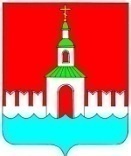 АДМИНИСТРАЦИЯ ЮРЬЕВЕЦКОГО МУНИЦИПАЛЬНОГО РАЙОНА ИВАНОВСКОЙ ОБЛАСТИПОСТАНОВЛЕНИЕот 26.04.2019 № 157                                                                                                      г. ЮрьевецОб утверждении Комплексного плана мероприятий по профилактикеВИЧ – инфекции на территории Юрьевецкого муниципальногорайона на 2019-2020 годы 	В соответствии со статьей 2 Федерального Закона Российской Федерации от 30 марта 1999 года № 52-ФЗ «О санитарно –эпидемиологическом благополучии населения», в целях предупреждения возникновения и распространения ВИЧ – инфекции на территории Юрьевецкого муниципального  района, Администрация Юрьевецкого муниципального районаПОСТАНОВЛЯЕТ:1. Утвердить прилагаемый комплексный план мероприятий по профилактике ВИЧ – инфекции на территории Юрьевецкого муниципального  района на 2019-2020 годы.2. Рекомендовать руководителям предприятий, учреждений и организаций всех форм собственности обеспечить выполнение комплексногоплана мероприятий по профилактике ВИЧ – инфекции на территории Юрьевецкого муниципального района на 2019-2020 годы.3. Настоящее постановление разместить на официальном сайте администрации в информационно-телекоммуникационной сети Интернет.4. Контроль за исполнением настоящего постановления возложить напервого заместителя главы администрации Юрьевецкого муниципального района Круглова Д.А.Глава Юрьевецкогомуниципального  района 						Ю.И. Тимошенко  								УТВЕРЖДЕН: 							постановлением администрации 							Юрьевецкого муниципального  							районаот  26.04.2019  № 157Комплексный план мероприятийпо профилактике ВИЧ – инфекции на территории Юрьевецкогомуниципального района на 2019-2020 годы№п/пНаименование  мероприятий Срок исполненияОтветственные исполнителиI. Организационные мероприятияI. Организационные мероприятияI. Организационные мероприятияI. Организационные мероприятия1.1Обсуждение  вопросов   о состоянии заболеваемости, организации и реализации мероприятий, направленных на предотвращение распространения  ВИЧ-инфекции на заседаниях  Центра общественного здоровья при администрации Юрьевецкого муниципального района.согласно плану организационных мероприятий (далее  - по эпидемиологическим показаниям) Администрация Юрьевецкого муниципального района, ОБУЗ «Кинешемская ЦРБ» Юрьевецкий филиал1.2Обеспечение мониторинга и оценки эффективности реализации мероприятий  по предупреждению  распространения  ВИЧинфекции и наркомании на территории  района с  предоставлением информации в органы исполнительной власти  ЕжегодноАдминистрация Юрьевецкого муниципального района, района, ОБУЗ «Кинешемская ЦРБ» Юрьевецкий филиал,Управление                                      Федеральной службы в сфере защиты правпотребителей и благополучия человека по Ивановской области в г.Кинешме, Кинешемском,Заволжском, Пучежском и Юрьевецком районах1.3Обеспечение систематического информирования Главы Юрьевецкого муниципального  района о состоянии заболеваемости  ВИЧ-инфекцией с оценкой эпидситуации и рекомендуемых мероприятияхежемесячноОБУЗ «Кинешемская ЦРБ» Юрьевецкий филиал,Управление                                      Федеральной службы в сфере защиты правпотребителей и благополучия человека по Ивановской области в г.Кинешме, Кинешемском,Заволжском, Пучежском и Юрьевецком районахII.  Профилактические  мероприятияII.  Профилактические  мероприятияII.  Профилактические  мероприятияII.  Профилактические  мероприятия2.1Осуществление  надзора за выполнением санитарного законодательства  по  профилактике ВИЧ-инфекции во всех медицинских и других учреждениях, независимо от форм собственности в соответствии с планом - графикомАдминистрация Юрьевецкого муниципального района, района, ОБУЗ «Кинешемская ЦРБ» Юрьевецкий филиал,Управление                                      Федеральной службы в сфере защиты правпотребителей и благополучия человека по Ивановской области в г.Кинешме, Кинешемском,Заволжском, Пучежском и Юрьевецком районах2.2Скрининговое  обследование подлежащих категорий населения и групп риска на ВИЧ в ИФА  в соответствии с действующими нормативными документами  (в соответствии с плановыми  показателями реализации ПНП)ПостоянноОБУЗ «Кинешемская ЦРБ» Юрьевецкий филиал,Дифференцированное планирование обследования населения на ВИЧ инфекцию с учетом данных пораженности населения ВИЧ инфекцией ПостоянноОБУЗ «Кинешемская ЦРБ» Юрьевецкий филиал,Обеспечение контроля за целесообразностью проводимых обследований на ВИЧ-инфекцию среди населения, принятие мер по повышению охвата обследованием групп высокого риска заражения (учитывая приоритетные пути передачи инфекции) и сокращения нерациональных обследований, осуществляемых в нарушение законодательстваПостоянноАдминистрация Юрьевецкого муниципального района, ОБУЗ «Кинешемская ЦРБ» Юрьевецкий филиал,Управление                                      Федеральной службы в сфере защиты правпотребителей и благополучия человека по Ивановской области в г.Кинешме, Кинешемском,Заволжском, Пучежском и Юрьевецком районах100% обследование беременных на ВИЧ и проведение в полном объёме комплекса мероприятий по профилактике вертикального пути передачи ВИЧ-инфекции в рамках диспансерного наблюдения  ПостоянноОБУЗ «Кинешемская ЦРБ» Юрьевецкий филиал,Усиление контроля  за своевременностью и эффективностью выполнения противоэпидемических мероприятий, направленных на предотвращение передачи ВИЧ-инфекции от матери к ребёнку в дородовый период. Обеспечение диспансерного наблюдения детей с перинатальным контактом по ВИЧ – инфекции в установленные сроки ПостоянноОБУЗ «Кинешемская ЦРБ» Юрьевецкий филиал,Управление                                      Федеральной службы в сфере защиты правпотребителей и благополучия человека по Ивановской области в г.Кинешме, Кинешемском,Заволжском, Пучежском и Юрьевецком районахПроведение плановых тех. учеб акушеров-гинекологов и педиатров методике проведения плановой и экстренной химиопрофилактики ВИЧ – инфекции и экспресс – диагностики ВИЧ - инфекции В течение годаОБУЗ «Кинешемская ЦРБ» Юрьевецкий филиал,Проведение  переподготовки медицинских работников  ОБУЗ «Кинешемская ЦРБ» Юрьевецкий филиал по вопросам клиники, диагностики, эпидемиологии и профилактики ВИЧ-инфекцииЕжегодноОБУЗ «Кинешемская ЦРБ» Юрьевецкий филиал,Соблюдение противоэпидемического  режима в  ОБУЗ «Кинешемская ЦРБ» Юрьевецкий филиал в соответствии с установленными требованиями: •к дезинфекции, предстерилизационной  очистке, стерилизации изделий медицинского  назначения, а также к сбору, обеззараживанию, временному хранению,  транспортированию медицинских отходов, образующихся в ЛПО; • к оснащению необходимым медицинским и санитарно-техническим оборудованием, современным атравматическим медицинским инструментарием, средствами дезинфекции, стерилизации и индивидуальной защиты (специальная одежда, перчатки ит.д.)ПостоянноОБУЗ «Кинешемская ЦРБ» Юрьевецкий филиал,Соблюдение противоэпидемического  режима  в организациях бытового обслуживания (парикмахерских, маникюрных,  и др.)  в соответствии с требованиями СанПиН 2.1.2.2631-10 "Санитарно-эпидемиологические требования к размещению, устройству, оборудованию, содержанию и режиму работы организаций коммунально-бытового назначения, оказывающих парикмахерские и косметические услуги" ПостоянноРуководители учреждений, организаций независимо от ведомственной принадлежности и форм собственностиПроведение консультирования/обучения населения – как восприимчивого контингента, так и источников инфекции – безопасному или менее опасному поведению ПостоянноОБУЗ «Кинешемская ЦРБ» Юрьевецкий филиал,III. Профилактические мероприятия среди групп риска по инфицированию ВИЧинфекцией III. Профилактические мероприятия среди групп риска по инфицированию ВИЧинфекцией III. Профилактические мероприятия среди групп риска по инфицированию ВИЧинфекцией III. Профилактические мероприятия среди групп риска по инфицированию ВИЧинфекцией Оказание содействия  ОБУЗ «Кинешемская ЦРБ» Юрьевецкий филиал, в привлечении лиц из «групп риска» (лиц, употребляющих наркотические вещества; лиц, подозреваемых в употреблении наркотических веществ, состоящих на учете в органах внутренних дел или выявленных в ходе оперативно-розыскных мероприятий в местах сбыта наркотических веществ) к обследованию на ВИЧ-инфекцию ПостоянноОП № 9 МО МВД России «Кинешемский»Проведение  оперативной работы  в местах скопления молодежи (массовых мероприятиях, ночных клубах, дискотеках)  по  предотвращению распространения наркотиков, иных психоактивных  веществ и обследованию лиц, подозреваемых в употреблении наркотических веществ на ВИЧ-инфекцию в соответствии с планомОП № 9 МО МВД России «Кинешемский»IV.  Мероприятия по гигиеническому обучению и воспитанию населенияIV.  Мероприятия по гигиеническому обучению и воспитанию населенияIV.  Мероприятия по гигиеническому обучению и воспитанию населенияIV.  Мероприятия по гигиеническому обучению и воспитанию населенияПовышение информированности граждан по вопросам ВИЧ-инфекции на основе межведомственного взаимодействия, в том числе с привлечением социально-ориентированных некоммерческих организаций и волонтеровПостоянно Администрация Юрьевецкого муниципального района, ОБУЗ «Кинешемская ЦРБ» Юрьевецкий филиал,Управление                                      Федеральной службы в сфере защиты правпотребителей и благополучия человека по Ивановской области в г.Кинешме, Кинешемском,Заволжском, Пучежском и Юрьевецком районах,Комитет по делам молодежи, культуры и спорта,Управление образования, Проведение обучающих семинаров среди молодежи по вопросам профилактики ВИЧ - инфекцииежегодноКомитет по делам молодежи, культуры и спорта,Управление образования, Распространение профилактических информационных материалов (листовок, буклетов, брошюр и т.п.)ПостоянноКомитет по делам молодежи, культуры и спорта,Управление образования, ОБУЗ «Кинешемская ЦРБ» Юрьевецкий филиал»,Главы сельских поселенийРаспространение достоверной информации по  вопросам ВИЧ – инфекции через СМИ (ИНТЕРНЕТ, печать) В течение периодаАдминистрация Юрьевецкого муниципального района, ОБУЗ «Кинешемская ЦРБ» Юрьевецкий филиал,Редакция газеты «Волга»Организация и проведение мероприятий, направленных на формирование здорового образа жизни и профилактики ВИЧ-инфекции, формированию культуры здорового образа жизни в трудовых коллективах (День здоровья)В течение периодаКомитет по делам молодежи, культуры и спорта,Управление образования, Главы сельских поселенийВключение в программу родительского всеобуча в образовательных  учреждениях вопросы   профилактики  ВИЧ-инфекцииежегодно   Управление образования Включение  в учебные программы  (классные часы и другие внеклассные мероприятия)  в образовательных  учреждениях вопросы  профилактики ВИЧ-инфекции в соответствии с планомУправление образованияОбеспечение взаимодействия с руководителями предприятий и организаций по внедрению профилактических программ профилактики ВИЧ-инфекции в рабочих коллективах.в соответствии с планомАдминистрация Юрьевецкого муниципального района, ОБУЗ «Кинешемская ЦРБ» Юрьевецкий филиал,Главы сельских поселенийПроведение инструктажей по охране труда, обучающего модуля для работников и работодателей по вопросам профилактики ВИЧ-инфекции на рабочих местах.В течение периодаРуководители учреждений, организаций независимо от ведомственной принадлежности и форм собственности